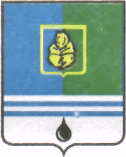 ПОСТАНОВЛЕНИЕАДМИНИСТРАЦИИ  ГОРОДА  КОГАЛЫМАХанты-Мансийского автономного округа - ЮгрыОт «17»     июля    2014 г.                                                                 		               №1769О внесении изменений и дополнений в постановление Администрации города Когалыма от 02.10.2013 №2811В соответствии с Федеральным законом от 06.10.2003 №131-ФЗ                «Об общих принципах организации местного самоуправления в Российской Федерации, Уставом города Когалыма, решением Думы города Когалыма              от 27.11.2013  №353-ГД «О бюджете города Когалыма на 2014 год и на плановый период 2015 и 2016 годов», постановлением Администрации города Когалыма от 26.08.2013 №2514 «О муниципальных и ведомственных целевых программах»:1.	В приложение к постановлению Администрации города Когалыма от  02.10.2013 №2811 «Об утверждении муниципальной программы «Поддержка развития институтов гражданского общества города Когалыма на 2014-2016 годы» (далее - Программа) внести следующие изменения:1.1.	В паспорте Программы:1.1.1. строку «Соисполнители муниципальной программы» дополнить словами: «Муниципальное автономное учреждение «Редакция газеты «Когалымский вестник»;1.1.2. в строке «Финансовое обеспечение муниципальной программы»:- слова «Общий объем финансирования Программы составляет 54 404,60 тыс. рублей, в том числе: 2014 год – 18 323,90 тыс. рублей; 2015 год - 17 907,40 тыс. рублей; 2016 год -  18 173,30 тыс. рублей.» заменить словами «Общий объем финансирования Программы составляет 74 021, 40 тыс. руб., в том числе: 2014 год - 24 467, 00 тыс. руб.; 2015 год - 24 493, 10 тыс. руб.; 2016  год  - 25 061, 30 тыс. руб.».1.2. В абзаце 24 раздела 2 Программы: слово «муниципальной» исключить.1.3. В разделе 3 Программы: 1.3.1. абзац 13 изложить в следующей редакции:	«Для реализации подпрограммы 2 «Информационно-аналитическое обеспечение деятельности структурных подразделений Администрации города Когалыма» предусмотрено проведение следующих мероприятий. Подготовка и размещение информации о деятельности Администрации города Когалыма в СМИ: в газете «Когалымский вестник», в информационно-коммуникационной сети «Интернет», печатных и электронных СМИ. Организация и проведение пресс-конференций, брифингов, «прямых эфиров», выходов к прессе, подготовка и направление в СМИ пресс-релизов, размещение в газете «Когалымский вестник» информации о проводимых Администрацией города Когалыма мероприятиях, обеспечение открытости деятельности органов местного самоуправления через организацию контактов с населением города.».  1.4. В абзаце 26 раздела 4 Программы: слово «муниципальной» исключить. 1.5.	Приложения 1, 2 к Программе изложить в редакции согласно приложениям 1, 2  к настоящему постановлению.2. Отделу координации общественных связей Администрации города Когалыма (А.А.Анищенко) направить в юридическое управление Администрации города Когалыма текст постановления и приложения к нему, его реквизиты, сведения об источнике официального опубликования в порядке и сроки, предусмотренные распоряжением Администрации города Когалыма от 19.06.2013 №149-р «О мерах по формированию регистра муниципальных нормативных правовых актов Ханты-Мансийского автономного округа - Югры» для дальнейшего направления в Управление государственной регистрации нормативных правовых актов Аппарата Губернатора Ханты-Мансийского автономного округа – Югры.3. Опубликовать настоящее постановление и приложения к нему в газете «Когалымский вестник» и разместить на официальном сайте Администрации города Когалыма в сети Интернет (www.admkogalym.ru).4. Контроль за выполнением постановления возложить на заместителя главы Администрации города Когалыма О.В.Мартынову.Исполняющий обязанностиглавы Администрации города Когалыма 		         	    А.Е.ЗубовичСогласовано:зам. главы Администрации г.Когалыма 			О.В.Мартыновазам. главы Администрации г.Когалыма			Т.И.Черныхзам. председателя КФ						Л.В.Скорикованачальник УЭ							В.И.Кравецначальник  ЮУ 						И.А.Леонтьеваначальник ОП ЮУ 						С.В.Панова	начальник ОКОС						А.А.АнищенкоПодготовлено:зав. сектором пресс-службы 					Т.В.ЗахароваРазослать: КФ, УЭ, УО, ОКОС, МКУ «УОДОМС», газета.